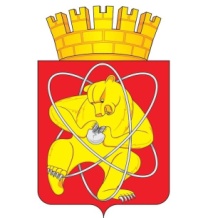 Городской округ «Закрытое административно – территориальное образование Железногорск Красноярского края»АДМИНИСТРАЦИЯ ЗАТО г. ЖЕЛЕЗНОГОРСКПОСТАНОВЛЕНИЕ21.12.2022			 								  №  2730г. ЖелезногорскО внесении изменений в постановление Администрации ЗАТО г. Железногорск от 24.12.2020 № 2435 «Об утверждении Положения о комиссии по обследованию зеленых насаждений на территории ЗАТО Железногорск»Руководствуясь статьей 16 Федерального закона от 06.10.2003 № 131-ФЗ «Об общих принципах организации местного самоуправления в Российской Федерации», Федеральным законом от 10.01.2002 № 7-ФЗ «Об охране окружающей среды», Правилами благоустройства территории ЗАТО Железногорск, утвержденными решением Совета депутатов ЗАТО Железногорск от 07.09.2017 № 22-91Р, в целях сохранения благоприятной окружающей среды, повышения ответственности за сохранность зеленых насаждений, ПОСТАНОВЛЯЮ:1.	Внести следующее изменение в постановление Администрации ЗАТО г. Железногорск от 24.12.2020 № 2435 «Об утверждении Положения о комиссии по обследованию зеленых насаждений на территории ЗАТО Железногорск»:1.1.	Приложение № 2 к постановлению изложить в новой редакции согласно приложению № 1 к настоящему постановлению.2.	Управлению внутреннего контроля Администрации ЗАТО г. Железногорск (В. Г. Винокурова) довести настоящее постановление до сведения населения через газету «Город и горожане».3.	Отделу общественных связей Администрации ЗАТО г. Железногорск (И. С. Архипова) разместить настоящее постановление на официальном сайте Администрации ЗАТО г. Железногорск в информационно-телекоммуникационной сети «Интернет».4.	Контроль над исполнением настоящего постановления оставляю за собой.5.	Настоящее постановление вступает в силу после его официального опубликования.Глава ЗАТО г. Железногорск  						И. Г. КуксинПриложение № 1к постановлению Администрации ЗАТО г. Железногорскот 21.12.2022 №  2730Приложение № 2к постановлению Администрации ЗАТО г. Железногорскот 24.12.2020 № 2435СОСТАВ комиссии по обследованию зелёных насаждений на территории ЗАТО Железногорск  А.Ф. Тельманова—руководитель Управления городского хозяйства Администрации ЗАТО г. Железногорск, председатель комиссииМ. А. Плачева —ведущий специалист Управления городского хозяйства Администрации ЗАТО г. Железногорск, секретарь комиссииН. В. Репкина —главный специалист Управления городского хозяйства Администрации ЗАТО г. ЖелезногорскО. В. Витман—руководитель Управления градостроительства Администрации ЗАТО г. ЖелезногорскЕ. М. Лахтина—инженер МБУ «Комбинат благоустройства» (по согласованию)В. Н. Данчинов—начальник цеха благоустройства МБУ «Комбинат благоустройства» (по согласованию)по согласованию—лицо, уполномоченное Заявителем на участие в комиссии, подписание акта